1. Podkreśl i przepisz wyrazy, w których występuje – u –Buty     koło     gumka      pismo         długopis      burak      kula       sowa      cebule     komputer     wrona    sarna   butelka       cukier……………………………………………………………………………………………………………………………………………………………………………………………………………………………………………….2. Uzupełnij wg wzoru                   Malować                    rysować                           prasowaćJa         -      malujęMama-    malujeMy       - malujemyW puste miejsca wpisz wyrazy.Budują   ------ prasuje   ------------- gotuje ------------- rysujęRobotnicy…………………………………… wielki dom.Mamusia ………………………………….bluzkę.Babcia    ………………………………….. smaczny obiad.Ja …………………………………………….portret dziadka.Rozwiązujemy zadania1.  Szewczyk Dratewka był bardzo biedny. Miał w kubraku 7 dziur, a w spodniach 5 dziur. Ile dziur miał w ubraniu ?……………+ …………….=…………..Połącz wg wzoruJedenaście  -------11                                  16                           piętnaście             15                             trzynaście                               siedemnaście     1917         szesnaście                       20          dwanaście                         13           10                       12              dwadzieścia                         dziewiętnaście       18Osiemnaście             dziesięćOblicz7+7=6+8=8+4=12+2=15+5=13+3=14+3=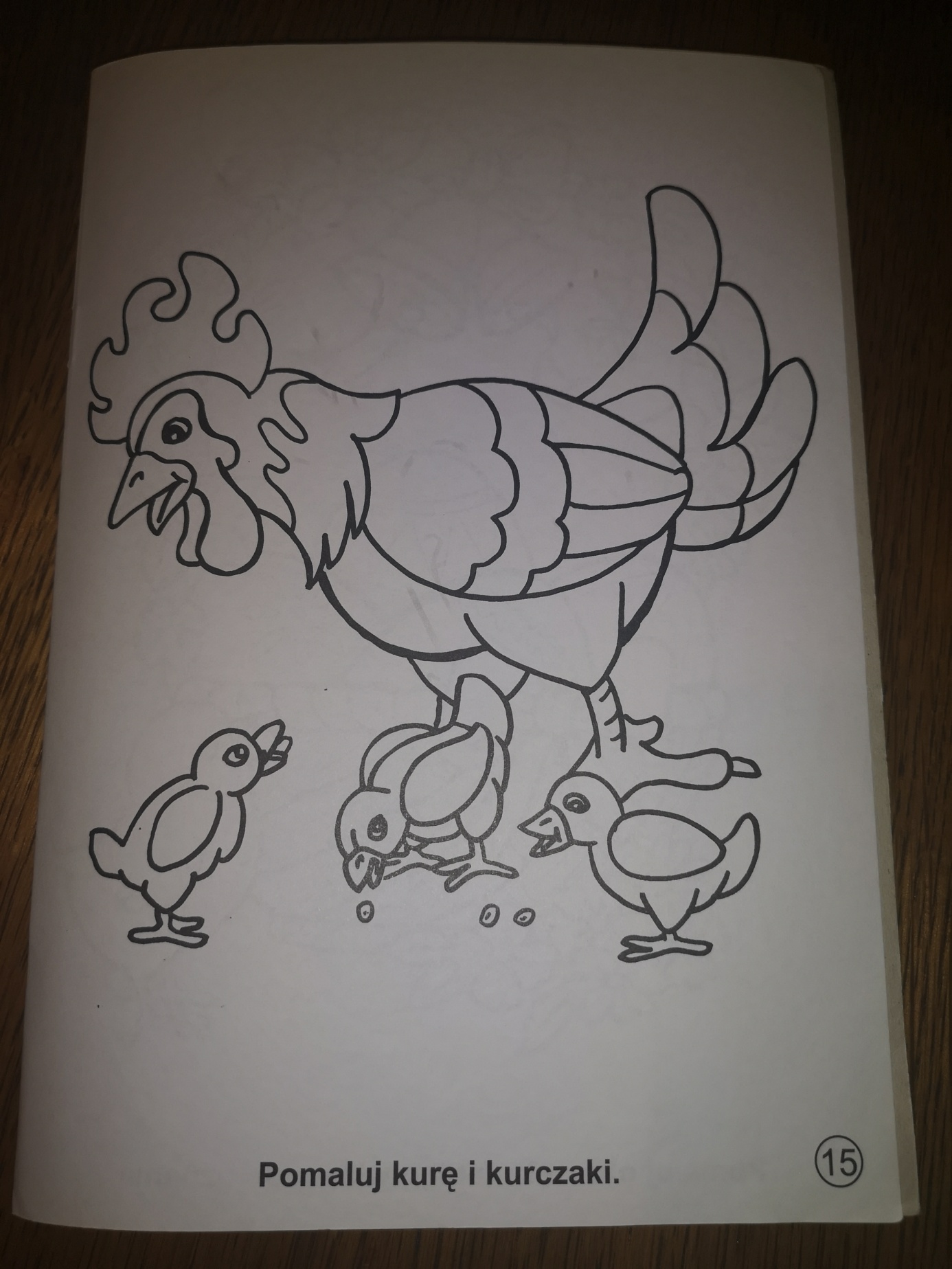 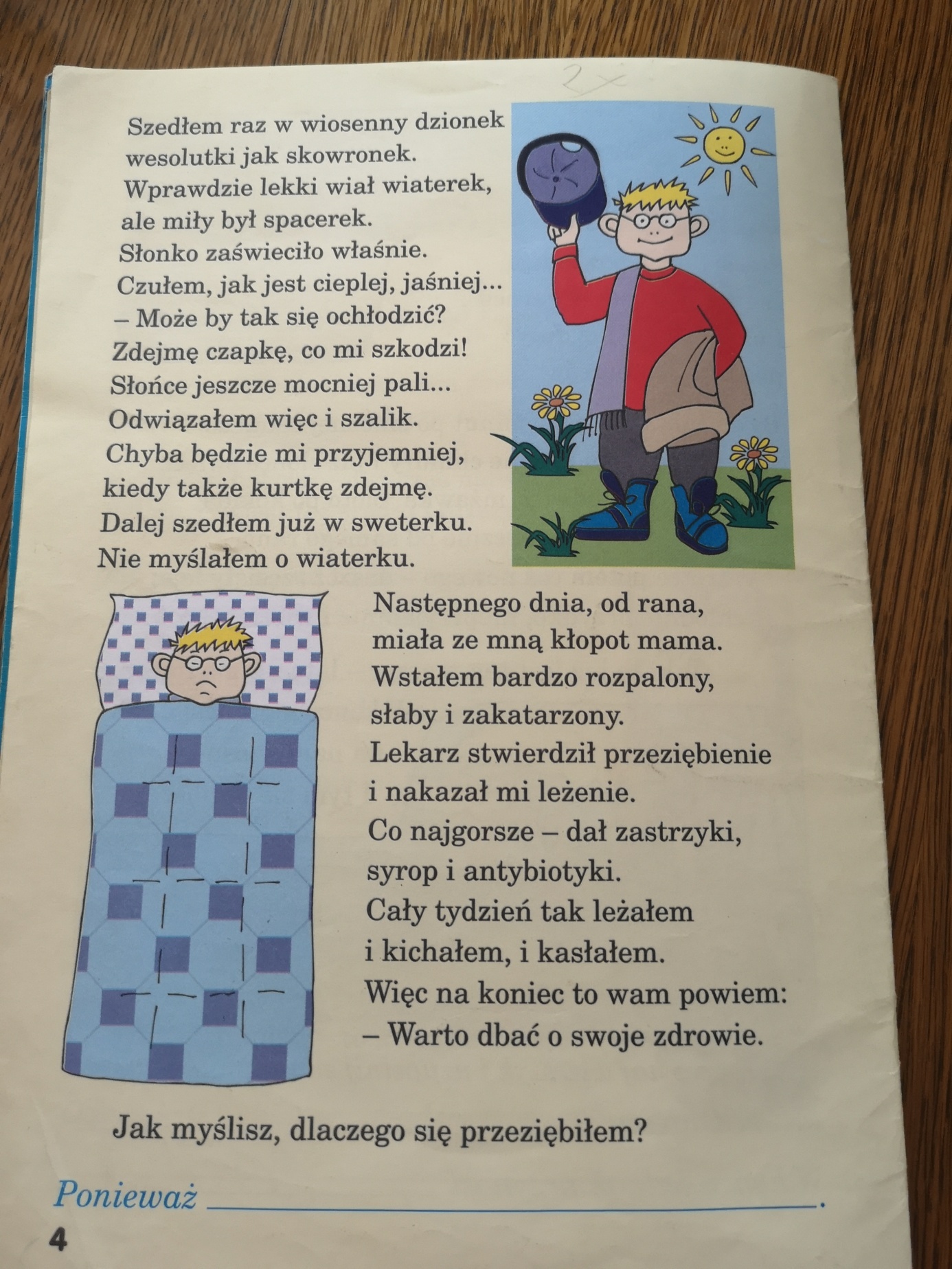 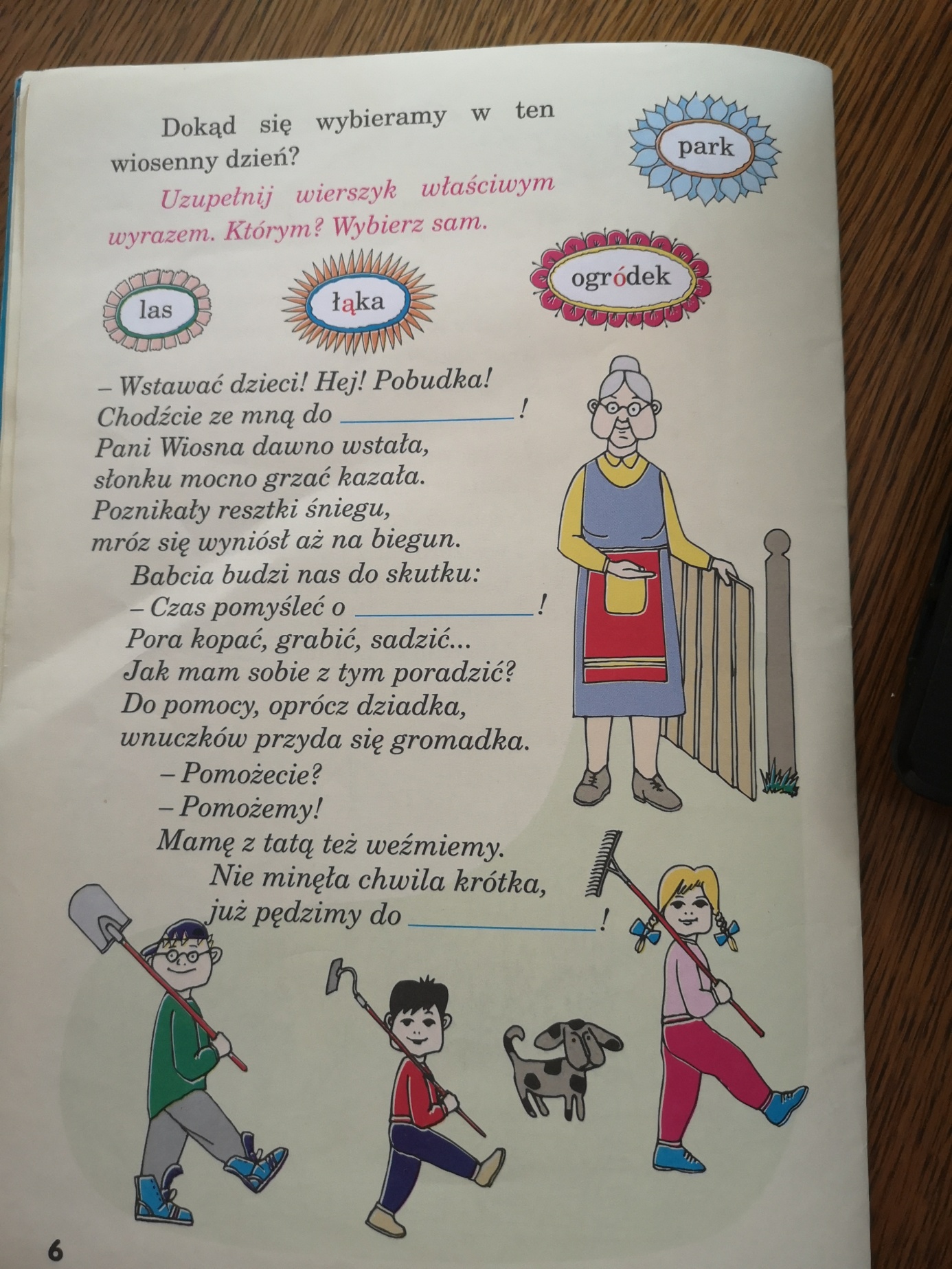 